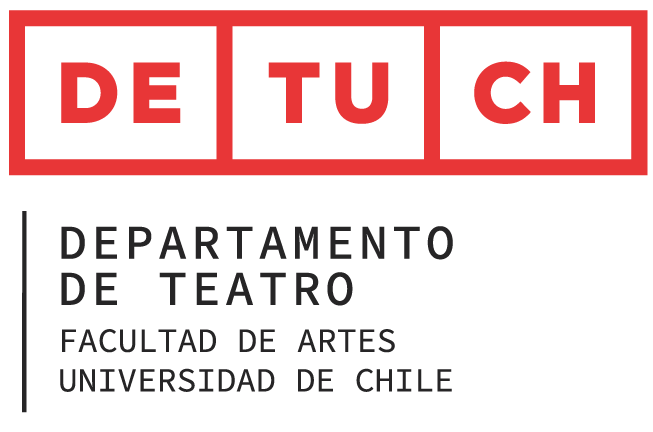 FICHA DE POSTULACIÓNDATOS DEL ESTUDIANTENombre Completo: Edad:RUT: Teléfono: Dirección: Nacionalidad: Nombre del curso al que postula:DATOS DEL APODERADONombre Completo: Edad: RUT: Teléfono: Correo electrónico: Dirección: Nacionalidad: Ocupación: Estudios/ Profesión: DESCRIBA BREVEMENTE LA MOTIVACIÓN DEL ESTUDIANTE PARA OPTAR AL CURSO